§3403.  Failure of civil organization1.  Failure of organization.  If the civil organization of a municipality or plantation becomes defunct, through failure to hold the annual meeting, failure to fill vacancies in necessary offices or in any other manner, and until the municipality or plantation recovers its civil organization or it is deorganized by the Legislature, the commissioner shall:A.  Assume charge of all school property within its area;  [PL 1981, c. 693, §§5, 8 (NEW).]B.  Require an accounting of all municipal or plantation school funds; and  [PL 1981, c. 693, §§5, 8 (NEW).]C.  Provide schools for children between 5 and 20 years of age whose parents are residents of the municipality or plantation.  [PL 1981, c. 693, §§5, 8 (NEW).][PL 1981, c. 693, §§5, 8 (NEW).]2.  School privileges.  The commissioner may provide school privileges under the supervision of an agent of the unorganized territory or a special agent appointed for this purpose.[PL 1981, c. 693, §§ 5, 8 (NEW).]3.  Expenses.  The expense of these school privileges shall be paid from the appropriation for schools in the unorganized territory.[PL 1981, c. 693, §§ 5, 8 (NEW).]4.  Recovery of expenses.  If a municipality or plantation recovers its civil organization within 2 years, the expenses paid under subsection 3, on the recommendation of the commissioner, shall be deducted by the Treasurer of State from school funds that may subsequently become payable to the municipality.  The Treasurer of State shall credit these deductions to the Unorganized Territory School and Working Capital Funds.[PL 1985, c. 490, §15 (AMD).]SECTION HISTORYPL 1981, c. 693, §§5,8 (NEW). PL 1985, c. 490, §15 (AMD). The State of Maine claims a copyright in its codified statutes. If you intend to republish this material, we require that you include the following disclaimer in your publication:All copyrights and other rights to statutory text are reserved by the State of Maine. The text included in this publication reflects changes made through the First Regular and First Special Session of the 131st Maine Legislature and is current through November 1, 2023
                    . The text is subject to change without notice. It is a version that has not been officially certified by the Secretary of State. Refer to the Maine Revised Statutes Annotated and supplements for certified text.
                The Office of the Revisor of Statutes also requests that you send us one copy of any statutory publication you may produce. Our goal is not to restrict publishing activity, but to keep track of who is publishing what, to identify any needless duplication and to preserve the State's copyright rights.PLEASE NOTE: The Revisor's Office cannot perform research for or provide legal advice or interpretation of Maine law to the public. If you need legal assistance, please contact a qualified attorney.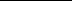 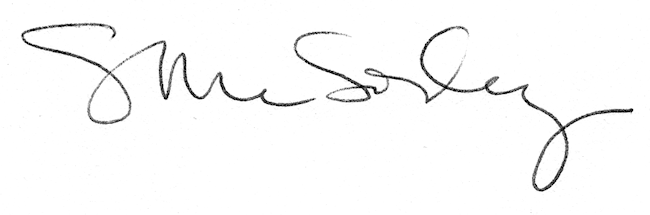 